ÖZGEÇMİŞ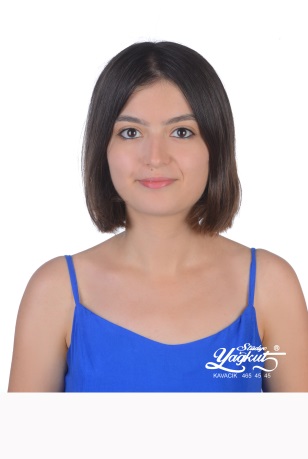 Ad Soyad	Ayşen YALINDoğum Tarihi	16/01/1996Doğum Yeri	ORDUUyruk	T.CEğitim BilgileriYüksek Lisans: 2020 – 2022  Sağlık Bilimleri Üniversitesi Hamidiye Sağlık Bilimleri Enstitüsü Çocuk Gelişimi Anabilim Dalı Tezli Yüksek Lisans Lisans: 2015-2019 İstanbul Medipol Üniversitesi Sağlık Bilimleri Fakültesi Çocuk Gelişimi Bölümü (%100 Burslu)GANO: 3.74 (Bölüm 2.si)2010-2014 Ordu Başöğretmen Anadolu LisesiLisans ve Yüksek Lisans TezleriMontessori Eğitimi Alan 5 Yaş Çocuklarının Yalnızlık, Sosyal Memnuniyetsizlik ve Kaygı Düzeylerinin İncelenmesi / Danışman: Öğr. Üyesi Feryal SAVCI / İstanbul Medipol Üniversitesi Sağlık Bilimleri Fakültesi Çocuk Gelişimi Bölümü36-72 Aylık Çocukları Olan Babaların Katılım Düzeyleri ile Çocuklarıyla Cinsel İletişim Becerileri Arasındaki İlişkinin İncelenmesi / Danışman: Doç. Dr. Erhan ALABAY / Sağlık Bilimleri Üniversitesi Sağlık Bilimleri Enstitüsü Çocuk Gelişimi Anabilim Dalı Yüksek Lisans Programı İş Deneyimi(2021Ağustos - …) İstanbul Aydın Üniversitesi Sağlık Bilimleri Fakültesi Çocuk Gelişimi Bölümü – Araştırma Görevlisi(2021 Mayıs – Haziran) Doğuş Üniversitesi Sağlık Bilimleri Fakültesi Çocuk Gelişimi Bölümü – Araştırma Görevlisi(2021 Mart – Haziran) Neslihan Demir Özel Eğitim ve Rehabilitasyon Merkezi – Çocuk Gelişimi Uzmanı/Eğitim Koordinatörü(2020 Mart- 2021 Nisan ) Basamak Özel Eğitim ve Rehabilitasyon Merkezi – Çocuk Gelişimi Uzmanı (2019 Temmuz- 2020 Mart) Dünya Çocuk Akademisi Anaokulu – Çocuk Gelişimi Uzmanı / Eğitim Koordinatörü Staj Deneyimi(2018 Ekim- 2019 Haziran) Bağcılar Eğitim ve Araştırma Hastanesi Çocuk Gelişimi Polikliniği / 0-18 Yaş Gelişimsel Değerlendirme, Müdahale ve Takip Stajı(2018 Ekim- 2019 Haziran) Özel Kız Kulesi Özel Eğitim ve Rehabilitasyon Merkezi / Özel Gereksinimli Bireyleri Gelişimsel Değerlendirilme, Bireysel Eğitim Programı Oluşturma ve Destekleme Stajı(2018 Ekim-2019 Ocak) Beykoz Ortaçeşme Aile Sağlığı Merkezi / 0-6 Yaş Gelişimsel Değerlendirme, Müdahale ve Takip Stajı (Denver II 0-6 Yaş Gelişim Tarama Testi)(2018 Kasım- Aralık ) ATİ Gelişim Akademisi-Ayşim Topuzlu İncesulu ile birlikte(2018 Temmuz- Ağustos ) Beykoz 5 Nolu Aile Sağlığı Merkezi / 3-36 Ay Gelişimsel Değerlendirme, Müdahale ve Takip Stajı ( Hacettepe Üniversitesi 3-36 Ay Arası Gelişimsel Değerlendirme Ölçeği)(2018 Mart- Mayıs) 5. Uluslararası Çocuk Gençlik ve Sanat Bienali – Genel Koordinatör Asistanı, Küratör Asistanı,Atölye Asistanı(2018 Ocak- Haziran) Küçük Kara Balık Montessori Çocuk Evi / 3-6 Yaş Stajı(2018 Ekim- Ocak) Nisan İmece Waldorf Anaokulu / 0-3 Yaş StajıSertifika BilgileriDeneyimsel Oyun Terapisi Uygulayıcısı I. Düzey Eğitimi – Nilüfer Devecigil (Psikoloji İstanbul)Denver 2 Gelişimsel Tarama Testi Uygulayıcı Sertifikası (Gelişimsel Çocuk Nörolojisi Derneği)Küçük Adımlar Erken Eğitim Programı Uygulayıcı Belgesi (Zihinsel Engelliler Destek Derneği)DIR Floortime (101) Eğitimi (Floortime İstanbul-Çiğdem Ergül)EROT (Erken Okuryazarlık Testi) SESFAR (Sesbilgisel Farkındalık Becerilerini Desteklemeye Yönelik Müdahale Programı)Ankara Gelişim Tarama Envanteri (AGTE)Metropolitan Okul Olgunluğu TestiBenton Görsel Bellek TestiKent Egy TestiSayı Dizisi Öğrenme Testi (SDÖT)Burdon Dikkat TestiFranfurter Dikkat TestiPorteus Labirentler TestiCatell 2A Zeka TestiGessel Gelişim TestiPeabody Kelime Anlama TestiKinder Angst TestiFrostig Gelişimsel Görsel Algı Testi(Yeşil Işık Eğitim ve Psikolojik Danışmanlık Merkezi)SPSS Biyoistatistik Sertifikası (İKON Danışmanlık)Katılım Belgeleri24 Aralık 2015 İstanbul Medipol Üniversitesi Kiritk ve Analitik Düşünme Kulübü tarafından düzenlenen ''Kritik ve Analitik Düşünme Programı-1 '' Eğitimi Katılım Belgesi5-6-7 Mayıs 2016 Ankara Üniversitesi 3. Ulusal Çocuk Gelişimi Öğrenci Kongresi Katılım Belgesi12 Mayıs 2016 İstanbul Medipol Üniversitesi Psikolojik Danışma ve Rehberlik Topluluğu ''Ailede Krizler Temalı 1. PDR Günleri'' Katılım Belgesi05-12 Mart 2017 AB Türkiye Delegasyonu Sivil Düşün Programı tarafından desteklenen UÇM(Uluslararası Çocuk Merkezi) Koordinatörlüğünde ÇGE-DER İstanbul Şubesi tarafından yönetilen ''Oyun Benim Hakkım Projesi'' KatılımBelgesiİstanbul Medipol Üniversitesi ''Geleceğin Bilimi'' Forumu (2016) Katılım Belgesi22 Nisan 2017 Medipol Üniversitesi Hastanesi tarafından düzenlenen ''Medipol Ana Baba Okulu'' Katılım Belgesi22 Nisan 2017 Medipol Üniversitesi Hastanesi tarafından düzenlenen ''Medipol Ana Baba Okulu'' Gönüllü Çalışmacı Belgesi29-30 Nisan 2017 Üsküdar Üniversitesi ''Çocuk Gelişimi ve Nörolojisi Sempozyumu'' Katılım Belgesi2-3 Mayıs 2017 İstanbul Medipol Üniversitesi ''Çocuk Gelişimi Günleri'' Katılım Belgesi2-3 Mayıs 2017 İstanbul Medipol Üniversitesi ''Çocuk Gelişimi Günleri'' Gönüllü Çalışmacı Katılım Belgesi11-12-13 Mayıs 2017 Selçuk Üniversitesi 4. Ulusal Çocuk Gelişimi Öğrenci Kongresi Katılım Belgesi2-3-4 Mart 2018 Sosyal Hizmet Ulusal Gençlik ''Çocuk Koruma Kongresi'' Katılım Belgesi26-27-28 Nisan 2018 Afyon Kocatepe Üniversitesi 13. Okul Öncesi Eğitimi Öğrenci Kongresi Katılım Belgesi26-27-28 Nisan 2018 Afyon Kocatepe Üniversitesi 13. Okul Öncesi Eğitimi Öğrenci Kongresi Sözlü Bildiri KatılımBelgesi4 Mayıs 2018 İstanbul Medipol Üniversitesi ''Çocuk İstismarı ve İhmali Konferansı'' Katılım Belgesi7-8-9 Mayıs 2018 Karabük Üniversitesi 5. Ulusal Çocuk Gelişimi Öğrenci Kongresi Katılım Belgesi30 Eylül-3 Ekim 2018 3. Uluslararası Çocuk Koruma Kongresi Katılım Belgesi         10-11 Mayıs 2019 1.Uluslararası Uzman Katılımlı Çocuk Gelişimi ve Psikopatolojisi SempozyumuSözlü ve Poster Bildiriler5-6-7 Mayıs 2016 3. Ulusal Çocuk Gelişimi Öğrenci Kongresi, Ankara Üniversitesi, ''Çocuk,Oyun ve Oyuncak'' ,Poster Bildiri11-12-13 Mayıs 2017 4. Ulusal Çocuk Gelişimi Öğrenci Kongresi, Selçuk Üniversitesi, ''Çocuk Oyun ve Oyuncak'' , Sözlü BildiriSosyal Hizmet Gençlik Kongresi/ Çocuk Koruma Kongresi, ''Çocuk İhmal ve İstismarının Önlenmesinde Multidisipliner Yaklaşımlar: Çocuk İzlem Merkezleri'nde (ÇİM) Çalışan Çocuk Gelişimcinin Rolü'', Poster Bildiri26-27-28 Nisan 2018 13. Okul Öncesi Eğitimi Öğrenci Kongresi, Afyon Kocatepe Üniversitesi, ''Erken Çocukluk Dönemi Gelişiminde Medyanın Etkisi'' , Sözlü Bildiri7-8-9 Mayıs 2018 5. Ulusal Çocuk Gelişimi Öğrenci Kongresi, Karabük Üniversitesi, ''Okul Öncesi Eğitimde Montessori Yaklaşımı'' , Poster Bildiri30 Eylül-3 Ekim 2018 3.Uluslarası Çocuk Koruma Kongresi, “Pedofilik Bozukluğun Önlenmesi Konusunda Ailesel Faktörler ve Aile Eğitiminin Önemi”, Poster Bildiri10-11 Mayıs 2019 1.Uluslararası Uzman Katılımlı Çocuk Gelişimi ve Psikopatolojisi Sempozyumu, “Gelişimsel Psikopatolojide Çocuk Gelişimcinin Rolü: Dikkat Eksikliği ve Hiperaktivite Bozukluğunda Değerlendirme ve Müdahale Yöntemleri”            Projeler''Oyun Benim Hakkım'' Projesi (Avrupa Birliği ve Uluslararası Çocuk Merkezi destekli) – Atölye GönüllüsüYabancı Dil Bilgisi•	İngilizce	Okuma: İyi	Yazma: İyi	Konuşma: İyiİletişimBilgileriMailaysenyalin@aydin.edu.tr 